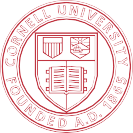 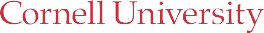 AMENDMENT NO.  	 TOAGREEMENT NUMBER  	Between CORNELL UNIVERSITYAndSCHEDULEThe purpose of the Amendment is to 	.This Amendment consists of the Schedule which is made a part of the Amendment for all purposes.Changes(List changes) 	Except as modified above, all terms and conditions of the agreement shall remain unchanged and in full force and effect.IN WITNESS WHEREOF, This Amendment has been executed by persons duly authorized by the respective parties.CORNELL UNIVERSITYSignature		 Print Name	 	 Title		 DateCONSULTANTSignature		 Print Name	 	 Title		 DatePage 1 of 1